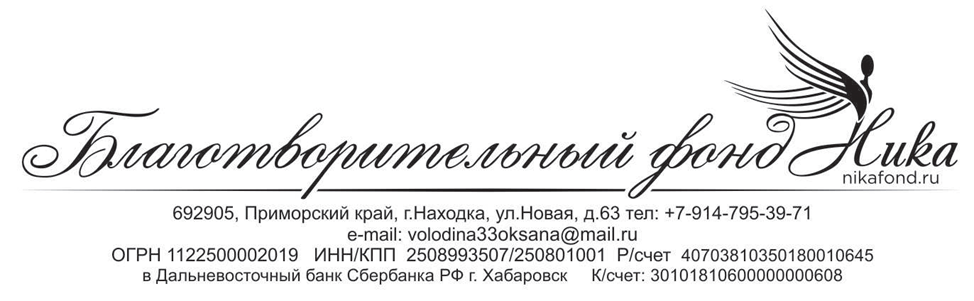 От «29» марта 2019 г.                                                                                                г. НаходкаОтчёт о благотворительной деятельности Благотворительного фонда «Ника» за 2018 годБлаготворительный фонд  «Ника» является благотворительной организацией и осуществляет свою деятельность в соответствии с  ФЗ "О благотворительной деятельности и добровольчестве (волонтерстве)"  от 11.08.1995 № 135-ФЗ. 1.	Финансово-хозяйственная деятельность              На 01 января 2018 года переходящий  остаток благотворительных
пожертвований составил 1278,72 рублей. 
В 2018 году поступление имущества за  счет благотворительных пожертвований  составило 3 872 062 рублей, иных  источников не было. 
 Из них израсходовано: 
 - на основные средства 588002 рубля 
 - на инвентарь 190 249 рублей; 
 - на приобретение мебели 125 505 рублей; 
 - расходы на налоги, на содержание
 аппарата 782654 рублей;
 - аренда помещения 360000 рублей;
 - оплата услуг поставщиков 60000 рублей
 - на хозяйственные товары, на текущий
 ремонт помещения, ознакомительные
 поездки, прочие расходы 1 113 576,09 рублей.
  Всего на реализацию  благотворительных программ было израсходовано 3 219 986,09 рублей.
  Остаток благотворительных  пожертвований на 1 января 2019 года
 составил 653454,63 рублей.2.	Персональный состав высшего органа управленияВысшим органом управления Благотворительного фонда «Ника» является Общее собрание учредителей фонда. В 2018 г. состав членов Общего собрания учредителей фонда изменялся,  в данный момент входят следующие лица: Володина Оксана Александровна, гражданка РФ, пол женский, паспорт серия 0503 № 133059 место рождения г. Владивосток, дата рождения 03 июня 1977 года, выдан Первореченским РОВД г. Владивостока 21.10.2002 г. прописка  692905       г. Находка,  ул. Новая, д. 63; Володин Виталий Викторович, гражданин РФ, пол  мужской, паспорт серия 0518  № 621848  выдан 04.10.2018  г. УМВД  России по Приморскому краю, прописка   692905    г. Находка,  ул. Новая, д. 63;  дата рождения 19 сентября 1973 г.; Садыков Анатолий Азатбекович, гражданин РФ, пол мужской.3.	Состав и содержание благотворительных программПрограмма «Школа Активный пенсионер». Цель проекта - социализация людей старшего поколения города Находки через различные формы социальной активности путем открытия Школы «Активный пенсионер».В Школе организованы на безвозмездной основе различные программы образования и досуга. В рамках проекта проводятся следующие мероприятия:Занятия по компьютерной грамотности. Занятия в «Творческой мастерской» по различным направлениям"Уроки здоровья" будем проводить по трем направлениям - лечебная физкультура, настольный теннис, танцевальная гимнастика.Организация для пенсионеров  консультации юристаПроведение культурно – массовых мероприятий (танцевальные вечера, конкурсы, чаепития, празднование памятных дат и дней рождений участников проекта, участие в субботнике, организация экскурсий  и т.д.)  Участниками проекта станут не менее 390 пенсионеров и ветеранов, которых мы привлекаем от наших партнеров проекта в результате сотрудничества с администрацией НГО, городским Советом Ветеранов, отделом департамента труда и социального развития Приморского края по Находкинскому городскому округу.Программа «Магазин Добра». Цель "Магазина Добра" - сбор, сортировка и хранение одежды, обуви, книг, канцтоваров, посуды, игрушек, текстильной продукции и электроники для последующей передачи нуждающимся - в многодетные семьи, детские дома, приюты, дома престарелых и просто бродягам. Процент от  реализации вещей идет на покрытие расходов, ещё часть денег уходит на благотворительную помощь. Услугами такого магазина уже воспользовались более двух тысячи людей, находящихся в трудной жизненной ситуации, причём не только горожане, но и жители близлежащих населённых пунктов. 4.	Содержание и результаты деятельности:Провели мероприятие по поощрению волонтеров, принимающих участие в реализации проекта «Магазин Добра».Продолжаем реализовать проект благотворительного «Магазина Добра».БФ «Ника» совместно с первоклассниками посетил  Дом престарелых г. Находки.Стали победителями конкурса гранта Президента РФ и Фонда Тимченко.Провели презентацию проекта Школа «Активный пенсионер».Волонтёры фонда, помогающие в реализации социально-значимого проекта «Магазин Добра», привезли в Екатериновский детский дом-интернат инвалидное кресло-коляску и набор одежды.Стали победителями конкурса «Активное поколение».Президент Благотворительного фонда "Ника" Оксана Володина презентовала проект Школа "Активный пенсионер" на площадке «НКО ЛАБ» Восточного экономического форума.Провели различные мероприятия в рамках реализации проекта Школа «Активный пенсионер». Оказали финансовую помощь спортсменам для поездок на соревнования различных уровней. Организовали новое спортивное движение «Зарядка на свежем воздухе». Основная цель – проведение полезных оздоровительных активностей на свежем воздухе для укрепления здоровья и создание площадки для общения, продлевающей активное долголетие у старшего поколения г. Находки.В рамках благотворительной акции #ЩедрыйВторник БФ «Ника» совместно с Языковым центром «Лингос» организовали мастер – класс по изготовлению пиццы для детей с ограничениями по здоровью Общественной организации родителей детей - инвалидов "Детство" Находкинского городского округа.Благотворительный фонд "Ника" стал партнером Фестиваля танцевального искусства среди любителей «Ocean Dance». Наш Фонд стал представителем Содружества Добрых городов и носителем технологии Добрый город.5. О нарушениях требований закона, выявленных в результате проверок, проведенных налоговыми органами, и предпринятыми мерами по их устранению.В 2018 году деятельность Благотворительного фонда «Ника» налоговыми органами не проверялась.Президент БФ «Ника»                                                         О.А.Володина